Сюжетно – ролевая игра «АВТОМАРКЕТ» на участке детского сада.«Если мастер берется за дело, значит дело спорится»Подготовила воспитатель: Баранова Татьяна Андреевна 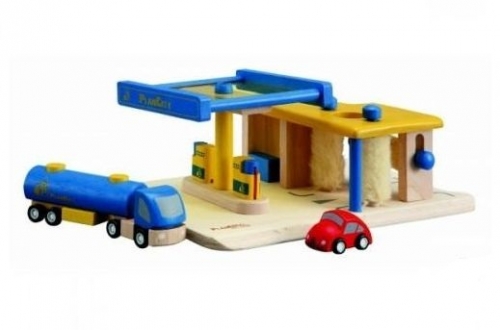 Сюжетно – ролевая игра относится к «Социально – коммуникативной» образовательной области, а это: - развитие игровой деятельности, приобщение к общепринятым нормам и правилам общения со сверстниками и взрослыми;- совершенствование умений корректировать свои действия с действиями партнеров;- укрепление устойчивых детских игровых навыков;- учит развивать сюжет игры на основе знаний;- развивает умения согласовывать тему игры, распределять роли, договариваться о последовательности совместных действий.Сюжетно – ролевая игра «Автомомаркет» знакомит детей с профессиями автослесаря, мойщика машин, работника автозаправочной станции, инспектора ДПС, воспитывает уважение к мужскому труду.Формируя игру «Автомаркет» мы учли возрастные особенности детей нашей группы, это средний возраст от 4 до 5 лет.Преследовали следующие образовательные задачи:обучающая – закреплять знания детей о грузовых и легковых автомобилях; учить исполнять свою роль следуя сюжету; активизировать в словаре слова обозначающие части машины; расширять представления детей о труде -автослесаря, автозаправщика.развивающая – побуждать игровое творчество детей, желание вносить в игру новое. Упражнять детей в придумывании новых сюжетов, ролевых диалогов, элементов игровой обстановки.воспитательная – воспитывать желание играть в коллективе, самостоятельно договариваться друг с другом об общем замысле игры, стимулировать у детей желание использовать в игре игрушки – самоделки.Проведена предварительная работа:- рассматривание альбомов «Транспорт», «Автомастерская»;- беседы о работе автомастерской, заправочной станции, услугах автомойки;- изготовление атрибутов к игре;- настольные игры «Построй автомобиль», «Назови правильно», «В добрый путь», «Мы едим, едим»;- игровые упражнения ИЗОуголке «Дорисуй», «Мастерская по покраске автомобилей»;- подвижные игры «Такси»(с обручами),»Воробушки и автомобиль», «Дома у мня друзья».Игровые роли:- автослесарь;- водители;- пассажиры;- работники автозаправочной станции;- медперсонал;- инспектор ДПС;- кассир;- работники автомойки.Оборудование:- слесарный инструмент;-губки и флаконы для автомойки;- макеты:машина «Полиция», «Автозаправка», «Автомойка», «Касса», «Пост ДПС»;- знаки «Зона отдыха», « Пункт питания», «Остановка автобуса», - фартуки и нарукавники;- игровой детский ноутбук;- сотовые телефоны;- кассовый аппарат;- набор посуды и продуктов для кафе;Основной сюжет:- слесаря надевают фартуки и готовят инструмент;- работники автозаправочной станции надевают яркие кепки, проверяют бензоколонку;- мойщики готовят яркие губки, распылители и флаконы с моющим средством;-  пассажиры занимают места в салоне автомобиля вместе с водителем;- доктор мед.пункта надевает шапочку и халат, раскладывает инструменты.Сценарий игры.У автомастерской.Водитель - (обращается к пассажирам): Мне необходимо заехать в автомастерскую, чтобы проверить работу мотора(подъезжает к автомастерской и сигналит, к нему выходит автослесарь)Автослесарь: Здравствуйте1 Что случилось?Водитель: На моем автобусе плохо работает мотор.Автослесарь: Мы его починим. Вы и пассажиры можите проити в кафе и попить чай или кофе.(Автослесари с помощью приборов проверяют мотор и определяют неисправность, устраняют неполадку).Водитель: Вы смогли починить мой автобус?Автослесарь: Да, мы отремонтировали ваш автобус. У вас мало осталось бензина и вам нужно заправиться на заправке.(Водитель благодарит и  расчитывается за работу, едит на заправочную станцию).Водитель (обращается к работнику заправочной станции): Здравствуйте, мне нужно заправить автобус бензином.Работник АЗС: Здравствуйте! У нас самый лучший бензин, заправим обязательно!(заправляет автобус).Водитель: Спасибо! (расплачивается)(Водитель видит, что автобус грязный и направляется на мойку).Мойщик: Здравствуйте! Вы решили помыть свой автобус? У нас хорошее обслуживание, мы рады вам помочь. У нас есть разные шампуни для машин – с запахом банана, мяты, яблока.Водитель: Я люблю запах мяты.Мойщик: Пока я буду мыть вам автобус, вы можете немного отдохнуть. У нас рядом прекрасная зона отдыха.(Пассажиры и водитель выходя и идут на полянку, где есть столик и стульчики, любуются расположенным рядом огородом, цветочными клумбами).Водитель: Уважаемые пассажиры! Мы едим далеко и нам нужно проверить, все ли у нас в порядке со здоровьем. Пройдем в «Пункт скорой  мед.помощи».(Пассажиры и водитель идут в ПМП)Медработник: Здравствуйте! У нас можно измерить температуру и проверить ваше давление (измеряет температуру и давление)Медработник: Все здоровы! Вот вам витамины. Они полезны для здоровья! Счастливого пути.(Пассажиры и водитель отправляются в путь).Усложнения игры:- автобус останавливает инспектор ДПС и проверяет документы у водителя;- по пути следования водитель останавливает автобус у кафе, все заходят в кафе, знакомятся с меню и делают заказ;- автобусу требуется покраска и водитель оставляет транспортное средство в «Мастерской по покраске автомобилей»;- путешествие к морю и прогулка на катере «Звездочка Надежды».